7 ЗАСЕДАНИЕ 1 СОЗЫВАВ соответствии со статьей 127 Трудового кодекса Российской Федерации, Законом Чувашской Республики от 29.03.2022 №20 «О преобразовании муниципальных образований Козловского района Чувашской Республики и о внесении изменений в Закон Чувашской Республики «Об установлении границ муниципальных образований Чувашской Республики и наделении их статусом городского, сельского поселения, муниципального района и городского округа», с решением Собрания депутатов Козловского муниципального округа Чувашской Республики от 29.11.2022 №6/58 «О прекращении полномочий глав сельских поселений Козловского района Чувашской Республики и главы администрации Козловского городского поселения Козловского района Чувашской Республики», Собрание депутатов Козловского муниципального округа Чувашской Республики РЕШИЛО:1. Выплатить денежную компенсацию главе Еметкинского сельского поселения Козловского района Чувашской Республики Матановой Светлане Александровне за неиспользованные дни ежегодного отпуска за период работы             с 28.10.2021 по 27.10.2022 продолжительностью 14 календарных дней, за период работы с 28.10.2022 по 20.12.2022 продолжительностью 5 календарных дней.2. Настоящее решение вступает в силу со дня его подписания.Временно исполняющий обязанности Председателя Собрания депутатов Козловского муниципального округа Чувашской Республики  							          	  А.В. ГофманЧĂВАШ РЕСПУБЛИКИ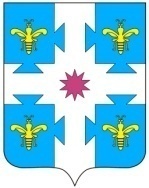 ЧУВАШСКАЯ РЕСПУБЛИКАКУСЛАВККА МУНИЦИПАЛЛА ОКРУГӖHДЕПУТАТСЕН ПУХӐВĔЙЫШĂНУ16.12.2022 28/98 №Куславкка хулиСОБРАНИЕ ДЕПУТАТОВКОЗЛОВСКОГОМУНИЦИПАЛЬНОГО ОКРУГАРЕШЕНИЕ 16.12.2022 № 28/98город КозловкаО выплате денежной компенсации главе Еметкинского сельского поселения Козловского района Чувашской Республики Матановой Светлане Александровне